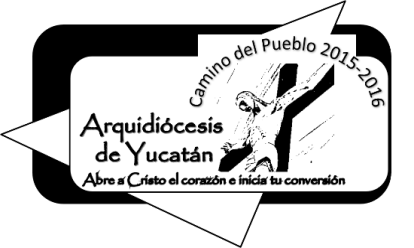 BIENVENIDA (Con las siguientes palabras u otras parecidas)Queridos hermanos y hermanas, muy buenas noches, sean todos bienvenidos a su casa. Estamos litúrgicamente celebrando los 50 días de pascua. 50 días de alegría por la Resurrección de Cristo que es la esperanza de nuestra resurrección también. Con esa certeza de que la vida no se acaba sino que se transforma en plenitud comencemos nuestra reunión haciendo nuestra oración.  ORACIÓN INICIAL “ORACIÓN DEL PUEBLO DE DIOS PARA EL CAMINO DE CONVERSIÓN”Dios nuestro, Padre bueno,que nos invitas a reconocernos como pueblo de Dios:enséñanos a comparar nuestra vida con el Evangelioy a escuchar tu llamada a la conversión;que sepamos descubrir la riqueza que hay en cada unoy  ponerla eficazmente al servicio de la comunidad.Danos tu gracia para vivir en comunióny dar como Iglesia, ante el mundo, testimonio de unidad y santidadDIRIGENTE: Virgen de Izamal, Patrona de Yucatán,TODOS: Sé nuestro modelo de respuesta a Dios.DIRIGENTE: Abre a Cristo tu corazónTODOS: E inicia tu conversión.HECHO DE VIDA. PREPARAR CON ANTICIPACIÓN Un cuarto o un lugar oscuro donde alcancen todos Adornarlo con globos, con elementos festivos: serpentinas, confeti, etc.Se puede preparar música Preparar una vela y cerillos para encenderlaDesarrollo: Una vez que todos están reunidos, entran al cuarto oscuro tomados de la mano, pedimos seriedad y silencio, adentro forman un circulo y se enciende la vela que van a ir pasándose, todos deben contestar “Para mí, la muerte de Jesús significa…” luego que todos hayan respondido se les pide guardar un minuto de silencio y se apaga la vela. Pasado el minuto se encienden las luces y se grita:  ¡Sorpresa! ¡Jesús ha resucitado entre los muertos! ILUMINACIÓN BIBLICA (LEER DIRECTAMENTE DE LA BIBLIA)La resurrección de Jesucristo no es un mero acto devocional o litúrgico, es lo que da sentido a la vida:“Y si Cristo no resucitó, de nada les sirve su fe… Si nuestra esperanza en Cristo se termina con la vida presente, somos los más infelices de todos los hombres” (1 de Corintios capítulo 15, versículos del 17 al 19)CONFRONTACIÓNNada podemos hacer ante la muerte. Pero hay alguien que es superior a la muerte y que la ha vencido: Jesucristo.Los que mataron a Jesús creyeron que ya habían triunfado; que todo había terminado como ellos habían planeado. Hasta los amigos de Jesús creían que ya no había nada que hacer. Pero en la madrugada de ese domingo,  Jesús volvió a la vida. Salió de la oscuridad del sepulcro por su propio poder. Era una semilla con una carga de amor tan poderosa que reventó de debajo de la tierra y brotó con nueva vida. Jesús vino a mostrarnos el amor del Padre Dios venciendo a la muerte. Venció a las tinieblas, a la mentira, al odio. Venció al miedo. Triunfó sobre el egoísmo de los poderosos. Su victoria es también nuestra victoria. Acabamos de leer que murió por nosotros. Ahora participamos también de su triunfo. El destino del pueblo está unido al destino de Cristo. La resurrección es el triunfo de las esperanzas de los pobres. No venció el odio de los poderosos, sino el amor del pobre perseguido. La resurrección de Cristo pobre señala el destino de todos los pobres de la tierra: vencer la muerte. Y vencer la muerte es triunfar sobre la injusticia. Creer en la resurrección de Cristo lleva a creer que con El nuestras luchas llegarán a la victoria final sobre la injusticia, la miseria y la división de clases sociales. Es creer en el triunfo del amor. La resurrección de Jesucristo es la primera semilla de la gran resurrección de todos los hombres de la tierra, cuando ni la muerte, ni ninguna clase de egoísmos puedan romper el triunfo de la más perfecta hermandad. Cristo resucitado es, pues, nuestra gran esperanza. CONVERSACIÓN Y COMPROMISOTeniendo en cuenta la reflexión anterior y la cita bíblica, aportemos respuestas a estas preguntas:¿Cómo deberá mirar la vida y la muerte el que cree que Cristo vive?¿Qué hacer para que Cristo resucitado sea nuestra esperanza en todo?¿Cómo podemos mostrar con nuestras acciones que Cristo está vivo?¿Cómo la fe en la resurrección nos debe llevar a luchar contra la injusticia y la opresión?AVISOS Y UBICACIÓN EN LA VIDA PARROQUIALEn este mes de abril tendremos las siguientes acciones:Reunión convivencia pascual  en centro pastoral en torno a la 3a  semanaCONVIVENCIAConversar los asuntos de la comunidad. Aniversarios, problemas, éxitos, etc.ORACIÓN COMUNITARIA FINAL (en forma de responsorio)- Jesús, sabemos que estás vivo y estamos alegres.R: Contigo hemos resucitado- Tú eres el triunfador sobre la muerte.R: Contigo hemos resucitado- Sabemos que tu victoria es nuestra victoria también.R: Contigo hemos resucitado- Gracias Jesús porque vuelves a la vida lleno de alegría.R: Contigo hemos resucitado- Bendito seas, porque sigues viviendo en nosotros. R: Contigo hemos resucitado	- Bendito seas, Jesús, porque vives eternamenteR: Contigo hemos resucitado - Bendito seas porque eres el Señor de vivos y muertos. R: Contigo hemos resucitadoDESPEDIDA (Con estas u otras palabras) Qué bueno el haber celebrado como pequeña comunidad parroquial, la resurrección en esta pascua.  Que todos tengan buenas noches. Nos vemos el próximo mes de mayo el día _______ a las _______________ gracias. 